spotted: .....................................................................................................spotted for: ..........................................................................................................................................................................................................................................................................................................................................................................................................................................................................................................................................................................................................................................................................................................................................................................................................................................................................................................................................................................................................................................................................................................................................................................................................................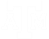 spotter:  ............................................................................................................    date: ...............................spotted: ....................................................................................................spotted for: .......................................................................................................................................................................................................................................................................................................................................................................................................................................................................................................................................................................................................................................................................................................................................................................................................................................................................................................................................................................................................................................................................................................................................................................................................................spotter:  ............................................................................................................    date: ...............................spotted: .......................................................................................................spotted for: ............................................................................................................................................................................................................................................................................................................................................................................................................................................................................................................................................................................................................................................................................................................................................................................................................................................................................................................................................................................................................................................................................................................................................................................................................................spotter:  ............................................................................................................    date: ...............................spotted: ......................................................................................................spotted for: .......................................................................................................................................................................................................................................................................................................................................................................................................................................................................................................................................................................................................................................................................................................................................................................................................................................................................................................................................................................................................................................................................................................................................................................................................................spotter:  ............................................................................................................    date: ...............................